Общество с ограниченной ответственностью«Владимирский центр кадастровых работ, геодезии и картографии»(ООО «Владимирский центр кадастровых работ,геодезии и картографии»)ИНН 3328424133 КПП 332901001 ОГРН 1023301457772 БИК 042007855Р/с 40702810524410000181 Филиал №3652 Банка ВТБ (ПАО) г. Воронежк/с 30101810545250000855г. Владимир, 600005, ул. Мира, 15 в, офис 306 тел.(факс) 8 (4922) 37-70-99ОКАЗАНИЕ УСЛУГ ПО АКТУАЛИЗАЦИИГЕНЕРАЛЬНОГО ПЛАНА МУНИЦИПАЛЬНОГО ОБРАЗОВАНИЯ «ПОСЁЛОК ВОЛЬГИНСКИЙ»ПЕТУШИНСКОГО РАЙОНАВЛАДИМИРСКОЙ ОБЛАСТИ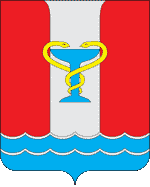 ПОЛОЖЕНИЕ О ТЕРРИТОРИАЛЬНОМ ПЛАНИРОВАНИИ		Книга: Б						том: 7Графические материалы